16.02.24 1-ЭГС-22 физика Фурсаева Галина АнатольевнаТема: Линза. Изображение в тонкой линзе. § 63-65  Тему раскрываем по сайту : http://лена24.рф/%D0%A4%D0%B8%D0%B7%D0%B8%D0%BA%D0%B0_11_%D0%BA%D0%BB_%D0%9C%D1%8F%D0%BA%D0%B8%D1%88%D0%B5%D0%B2/index.html, не переходите по сайту. Копируйте и вставляйте в поисковикПожалуйста ответы берите с этого учебника, а не с интернета. С него можно и копировать и вставлять в свою работу.Решить задачу: В каком направлении следует искать отраженный луч - "зайчик"? Ответы сопроводить чертежами.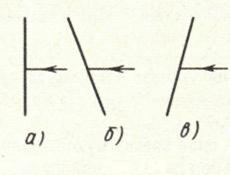 Новая тема:Дать ответы  на вопросы.Тема: Линзы. Построение  изображения в тонких линзах.Линза – это ….Виды линз( определение, рисунки)Свойства линз: О – ОО1 – Побочная оптическая побочная ось -это …Главный оптический фокус – это …Собирающая линза – это…Рассеивающая линза – это…Фокальная плоскость – это…Характеристики линзыF - ….D - …. (название, единица измерения, формула) Схема собирающей и рассеивающей линзыПравило трех лучейd – f – Формула тонкой линзы.Г- ( название, формулы)Что называется увеличением линзы?Ответы даём четко по вопросам, ставим номер ответа!!!Желаю удачи!!!